KAMPINSCHRIJVING 2018Beste ouder,De kampprijzen voor dit jaar bedragen*: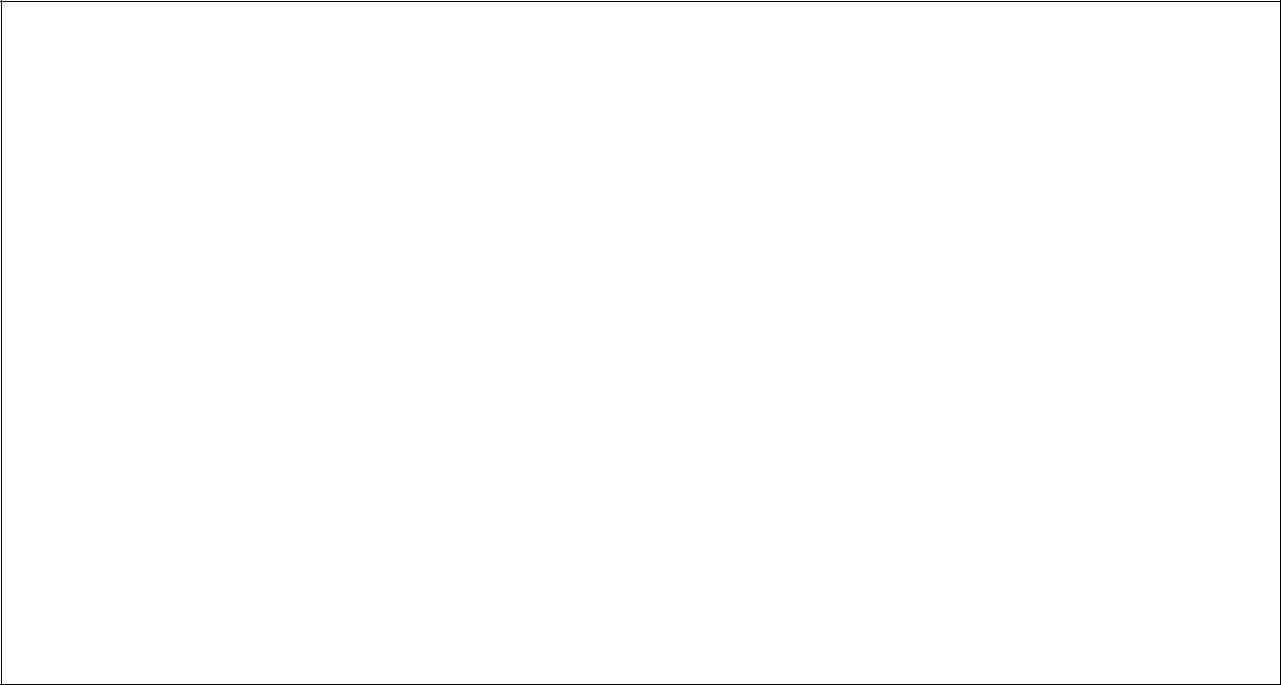 Kampprijzen 2018 (oudste kind/jongere kinderen)Kapoenen: € 90 / € 80 (3 tot 7 juli)Kabouters & Welpen: € 100 / € 90 (1 tot 7 juli) Jonggidsen & Jongverkenners: € 150/ € 140 (20 tot 30 juli)Givers: € 150/ € 140 (20 tot 30 juli)Dit bedrag dient overgeschreven worden op het rekeningnummer BE53 0017 7862 6453 met vermelding Tak + Naam*Lukt het niet om aan deze tarieven jullie kind(eren) mee op kamp te sturen? Stuur dan zeker een mailtje naar groepsleiding@scoutsgrimbergen.be voor een aangepast sociaal tarief.Ook zouden we jullie schriftelijke toestemming op onderstaand strookje en een ingevulde medische fiche nodig hebben, gelieve deze in te vullen en af te geven aan de leiding vóór 18 juni 2018.Vriendelijke groeten,De groepsleidingScouts en Gidsen VlaanderenPrinsen van Onze-Lieve-Vrouw/Gidsen Don BoscoAbdijstraat 26 . 1850 Grimbergen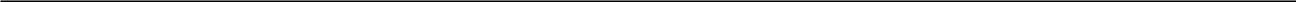 Mijn zoon / dochter …………………………………………………………………..mag mee op………………………………………..kamp van … tot … juli 2018. Dit is wel/niet mijn oudste kind dat meegaat op kamp en moet dus …… euro betalen.Datum + Handtekening